Внимание – плоскостопие!ПЛОСКОСТОПИЕ— деформация стопы, характеризующаяся понижением ее сводов. Понижение продольного свода приводит к продольному плоскостопию, поперечного — к поперечному. Нередко продольное и поперечное плоскостопие сочетаются. Иногда плоскостопие сопровождается отклонением стопы кнаружи — вальгированием.Пониженный свод у детей до 4—5 лет является следствием незаконченного развития стопы и не требует специального лечения, однако необходимо динамическое наблюдение, укрепление мышечно-связочного аппарата начиная с 3—4-летнего возраста. При отсутствии положительной динамики назначают ортопедические сводоформирующие стельки и даже ортопедическую обувь.Плоскостопие бывает врожденное и приобретенное. Врожденное плоскостопие встречается редко. А причины приобретенного плоскостопия могут быть следующие:  Лишний вес. Особенно актуален при продольном плоскостопии: чем больше у ребенка вес, тем выше нагрузка на стопу, и тем явнее проблема.  Полученные травмы. Например, перелом лодыжки или кости пятки.   Паралич подошвенных мышц. Чаще диагностируется как последствие полиомиелита.   Рахит.   Слабые мышцы стоп. Такая причина актуальна тогда, когда ребенок получает недостаточно нагрузки на ноги, ведет не активный образ жизни. Излишние нагрузки без отдыха тоже могут спровоцировать плоскостопие.   Ношение неудобной обуви.Основные рекомендации для профилактики плоскостопия:- Визит к ортопеду.- Ношение не просто удобной обуви, а ортопедической обуви.- Естественный массаж ног: можно ходить босиком по камешкам, песку, траве, палкам.- Регулярное выполнение упражнений для профилактики плоскостопия.Предлагаю вашему вниманию наиболее простые и эффективные упражнения, которые вы можете выполнять с детьми дома.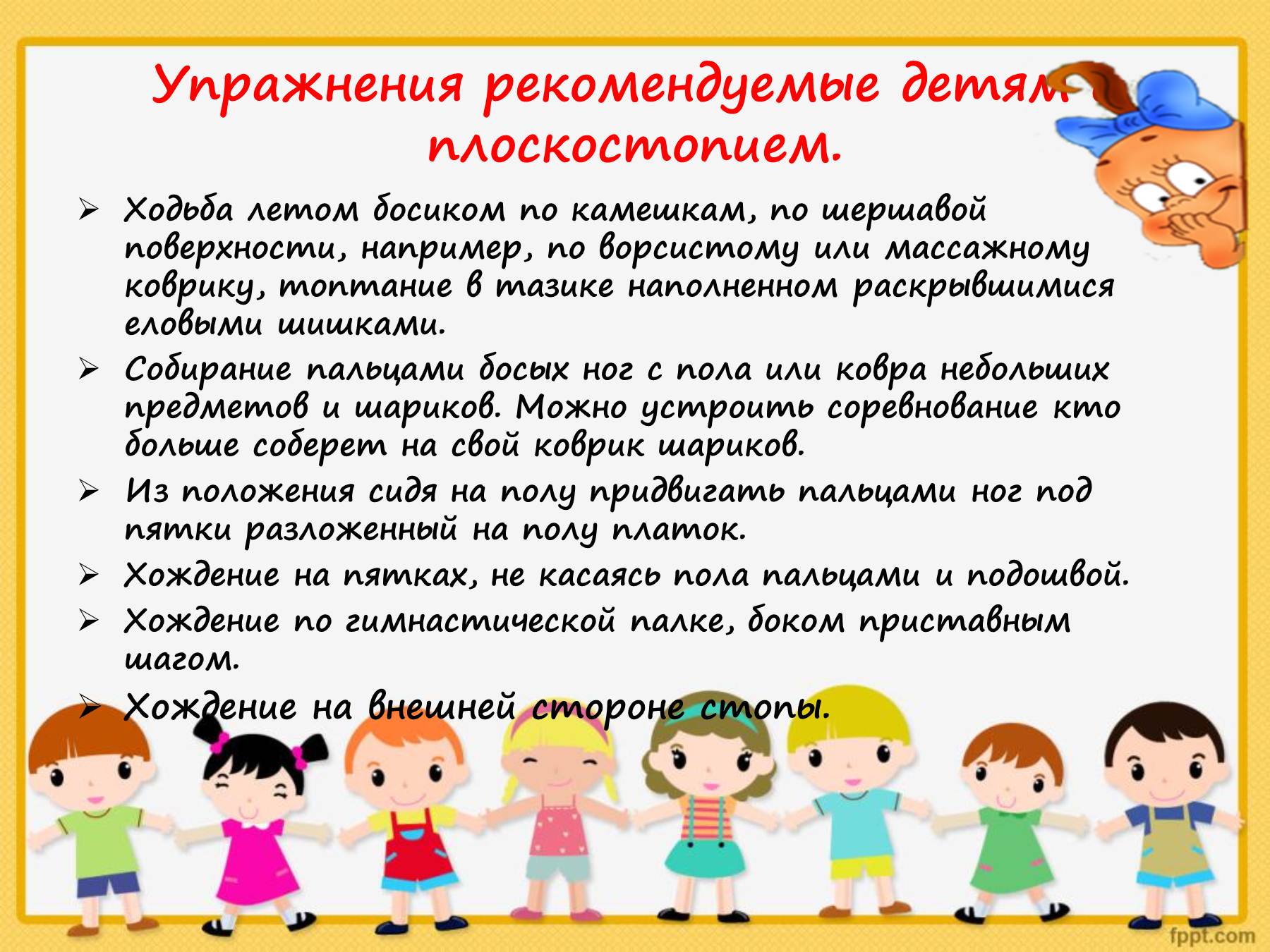 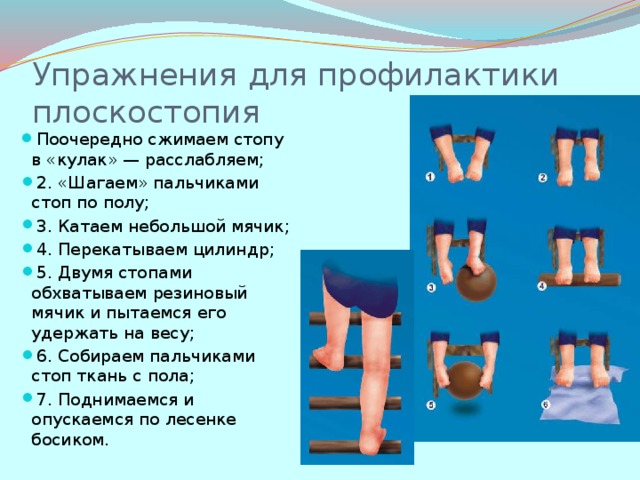 